Учебно-тренировочные сборы по туризму.Место проведения: Красносулинский район, х. ЗайцевкаДата: 30.04-2.05.2015Количество обучающихся: 12 человекВозраст: 12-18 летПрограмма сборов:- организация туристского быта в экстремальной ситуации;- скалолазание и альпинизм;- техника преодоления естественных препятствий.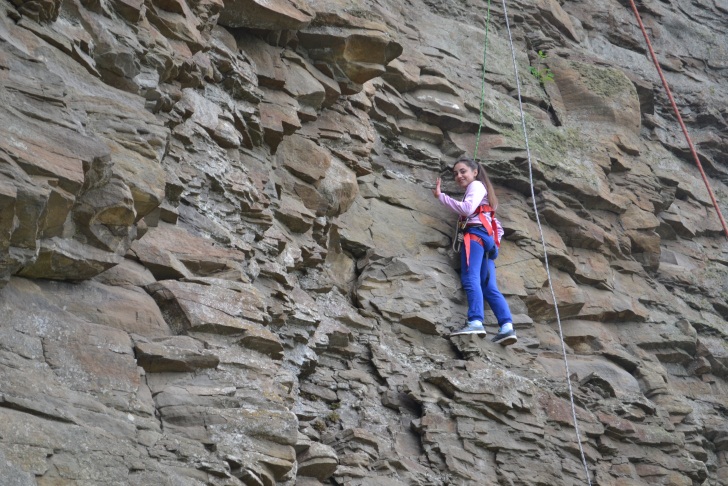 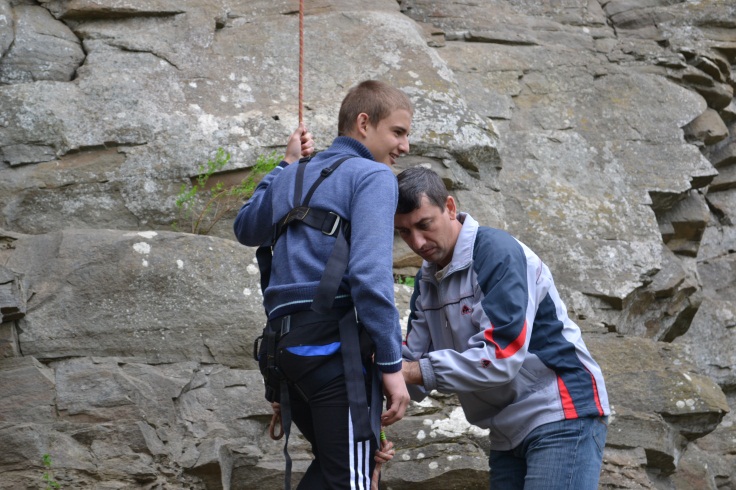 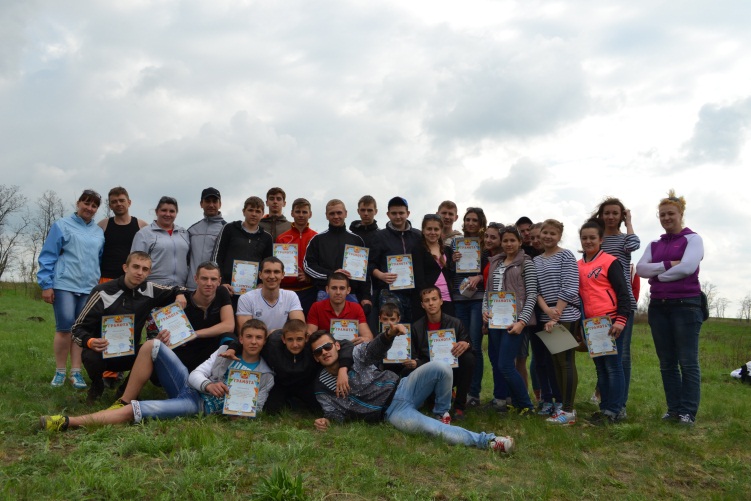 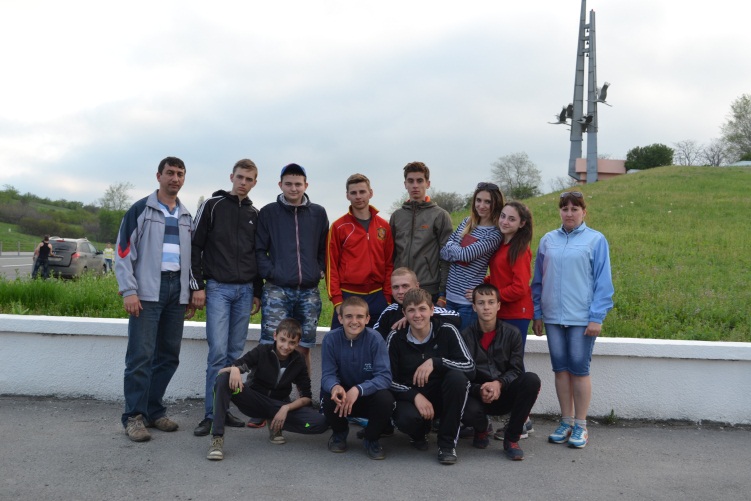 